How to Change an Email Signature in Microsoft OutlookInstructions: Follow the steps below in order to update or add a new email signature.Within Microsoft Outlook, click File.
Click Options.
Select Mail.
Click the Signatures button within the settings.

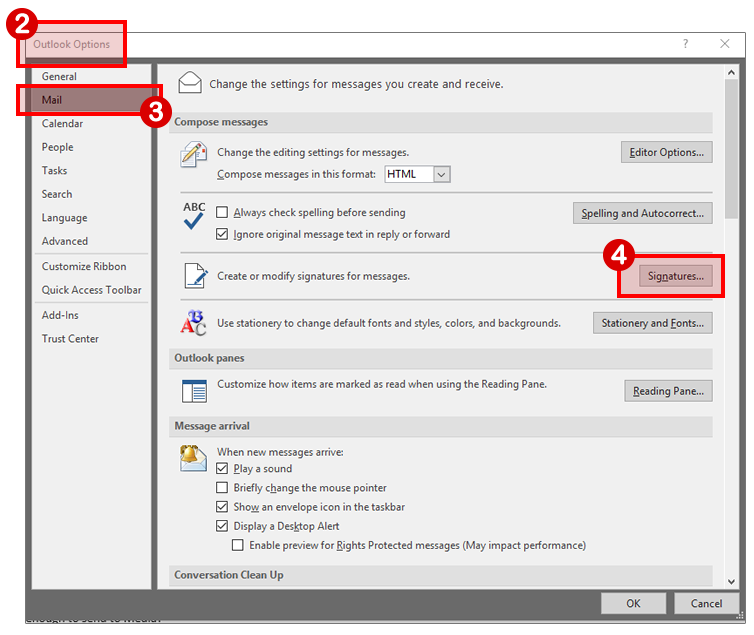 
Continue reading…Within the Signatures and Stationery dialog box, select the New button.
Copy and paste the appropriate signature content directly from the Word document download provided on this web page: https://www.schoolcraft.edu/branding/email-signature

Note: You will not visibly see the logo image in the footer. It will look like a blank block of whitespace. This logo image will save though and should visibly be seen within your email messages upon use.

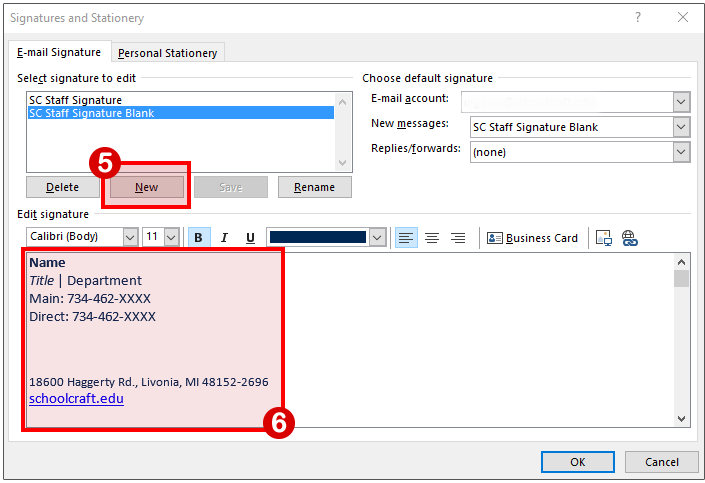 